Если ваш друг или знакомый страдает алкоголизмом:Четко и ясно объясните, как вы к этому относитесь.Скажите, что готовы помогать ему лечиться, но не намерены выслушивать, как, когда и при каких условиях он согласился это делать.Соберите максимум информации о службах и формах помощи и предложите другу варианты.- Определите свою роль - информировать, поддерживать его и принимать решения о помощи.С самого начала оставьте за собой право действовать по вашему усмотрению.Если ситуация не изменяется, у вас есть только один способ - уйти и прекратить с алкоголиком всякие отношения, в первую очередь - доверительные.О деловых отношениях с алкоголиком не может быть и речи - не вздумайте одалживать ему деньги, давать свои вещи, устраивать ночевки.АЛКОГОЛИЗМ – опасная болезнь АЛКОГОЛЬ – яд для каждой живой клеткиПамятка для населенияПРОФИЛАКТИКА АЛКОГОЛИЗМА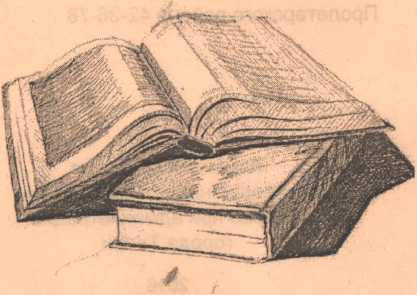 Алкоголизм - это хроническое заболевание, вызываемое систематическим употреблением спиртных напитков, характеризующееся влечением, приводящее к психическим и физическим расстройствам и нарушающее социальные отношения лица, страдающего этим заболеванием.РАЗВИТИЕ ПРИСТРАСТИЯ К АЛКОГОЛЮ:I. Первое  знакомство с алкоголем вызывает эйфорию. При этом человек разговорчив, шумлив, оживлен, иногда агрессивенII. Стадия регулярного употребления алкоголя. Для того чтобы выпить человек находит поводы: «за компанию», «для храбрости», «неудобно отказываться»III. Стадия навязчивой идеи. Человек начинает пить для устранения и притупления неприятных ощущений, теряет контроль над собой. IV. Стадия физической зависимости. Обусловлена химической зависимостью. Характеризуется непомерной жадностью к спиртному, неконтролируемым развязным и циничным поведениемПричины сказать  НЕТ алкоголю:Употребление алкоголя вызывает заболевание сердца и сосудов, нарушает процессы пищеварения, повышает опасность развития язвенной болезни, разрушает печеночные клетки, приводит к токсическому гепатиту, циррозу печени, печеночной недостаточности.Употребление алкоголя приводит к ослаблению памяти и внимания, ослаблению профессиональных навыков, снижению умственной и физической работоспособностиАлкоголь меняет внешний облик: человек выглядит старше своих лет, кожа становится сухой, морщинистой и приобретает землистый цвет, возникает дрожание рук.Алкоголь притупляет такие регуляторы поведения людей как стыд, совесть обязательность, чувство ответственности за порученное дело, как следствие отдаляет человека, страдающего алкоголизмом от цивилизованного общества.Пьющий человек теряет ценность как член семьи. Злоупотребление алкоголем одного из супругов нередко является причиной расторжения браков.Алкоголь препятствует духовному и интеллектуальному росту личности. Ни один алкоголик не планировал для себя добровольную медленную смерть.ОРГАНИЗАЦИИ И УЧРЕЖДЕНИЯ, КОТОРЫЕ МОГУТ ВАМ ПОМОЧЬ       (в том числе анонимно)1.ГБУЗ «ТОКНД» Центр медико-психологической помощи для детей и подростков 555-195; 559-5902. Центр психологической помощи подросткам и молодёжи «Доброе слово» 43-23-003.ГБУЗ Областной клинический наркологический диспансер 51-52-804.ГБУЗ «Центр специализированных видов медицинской помощи им. В.П. Аваева» (4822)-45-03-27(регистратура)5. УМВД России по Тверской области - 112 или 02, телефон доверия     8 (4822) 32-95- 52 Детский телефон доверия 8-800 -200-0 1-226. Комиссия по делам несовершеннолетних и защите их прав Центрального района 34-42-35,                      Московского района 34-44-08,Заволжского района 52-54-71,Пролетарского района 42-38-787.  ГБУ «Тверской КЦСОН»Центральный район 78-21-59Московский район 78-21-58Заволжский район 78-21-56Пролетарский район 78-21-57Почему же человек прибегает к употреблению алкоголя?Обстоятельства, способствующие употреблению алкоголя (факторы риска):Воспитание в алкозависимой семье, частые конфликты в семьеОбщение с людьми, регулярно употребляющими алкоголь;У подростков: отсутствие устойчивости к давлению сверстников, плохая успеваемость в школе, раннее начало половой жизни.Проблемы физического и психического здоровьяНЕ ЗАБЛУЖДАЙСЯ! Алкоголь не помогает решить проблемы и справиться с трудностями.	                                                             	В действительности же они только порождают новые проблемы: В школе - тебе больше не добиться успеха - изменяются цели, жизненные ценности.  В семье - ты теряешь контакт с близкими людьми. В твоем окружении - многие друзья перестают понимать тебя, они растут духовно и физически, а ты нет. Ты не сможешь полностью оценить всю красоту человеческой жизни и стать полноценной личностью.